               Муниципальное бюджетное общеобразовательное учреждение Пышминского городского округа «Трифоновская средняя общеобразовательная школа»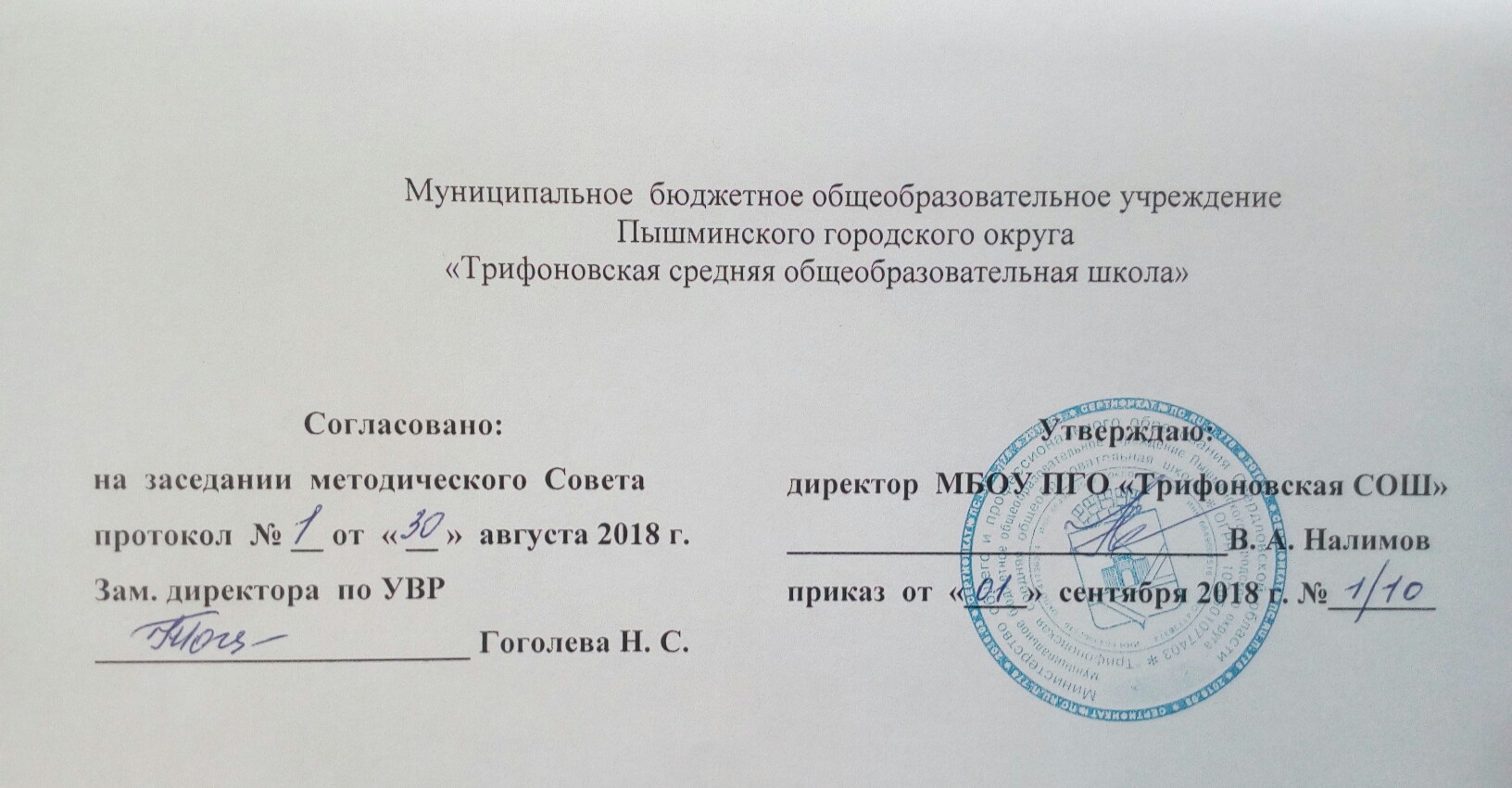 Рабочая программапо музыке для 6 класса(курс общеобразовательный, 1 ч в неделю)на 2018-2019 учебный годавтор: Г.А.Меньшенин, учитель физикиПояснительная запискаДанная  рабочая  программа разработана на основе следующих документов:                                                                                                 1.Приказ Министерства образования и науки Российской Федерации от 17.12.2010 № 1897;2.Основная образовательная программа ООО образовательного учреждения; 3.Положение о рабочей программе педагога, реализующего ФГОС второго поколения.      При составлении программы учитывались  возможности авторской программы «Музыка 5-7» Г.П.Сергеевой, Е.Д.Критской «Программы общеобразовательных учреждений. Музыка. 17 классы. Искусство 8-9 классы»– М. Просвещение, 2011.4. Учебного плана МБОУ ПГО «Трифоновская СОШ»;Цель программы – развитие музыкальной культуры школьников как неотъемлемой части духовной культуры.Задачи:                                                                                                                                                                 развитие музыкально-творческих способностей (слуха, певческого голоса, памяти, фантазии, образного и ассоциативного мышления);освоение знаний о музыке, ее  жанрах, стилях, формах, особенностях музыкального языка через изучение фольклора, классического наследия  отечественных и зарубежных композиторов;  о ее взаимосвязи с другими видами искусства;развитие навыков самоконтроля в организации учебного сотрудничества с учителем и одноклассниками;овладение практическими  навыками в различных видах музыкально-творческой деятельности, в т.ч. с применением ИКТ; умением рассуждать о музыке с использованием сравнения, обобщения, аналогии;развитие эмоционально-ценностного отношения к музыке,  интереса и уважения к искусству   своего народа и других народов;                                                                                                          развитие музыкального вкуса, потребности к  общению с высокохудожественной музыкой,  к самообразованию, к слушательской и исполнительской культуре учащихся.        Реализация данной программы опирается на следующие методы музыкального образования:метод художественного, нравственно-эстетического познания музыки;метод эмоциональной драматургии;метод интонационно-стилевого постижения музыки;метод художественного контекста;метод создания «композиций»;метод перспективы и ретроспективы. Описание места предмета в учебном плане           Рабочая программа составлена в соответствии с количеством часов, указанных в базисном учебном плане образовательных учреждений общего образования. На изучение музыки отводится 35 часов (из расчета 1 час в неделю). Курс предполагает специфику межпредметных связей, которые просматриваются через взаимодействие музыки с ИЗО, литературой, МХК.    Приоритетным направлением остается русская музыкальная культура с целью формирования у учащихся национального самосознания, понимания значимости своей культуры в художественной картине мира.          Виды контроля: входной, текущий, тематический, итоговый.         Формы контроля: индивидуальные, групповые, фронтальные, коллективные, наблюдение, самостоятельная работа, тест.         Виды организации учебной деятельности: исследовательский проект, викторина,самостоятельная работа, творческая работа.                                                     Содержание учебного курса  Музыкальный образ и музыкальная драматургия        Всеобщность музыкального языка. Жизненное содержание музыкальных образов, их характеристика, построение, взаимосвязь, развитие. Характер образов. Общие закономерности развития музыки: контраст, сходство. Противоречие, как источник развития музыки и жизни. Музыкальные формы: двухчастные, трехчастные, рондо, вариации, сюиты, сонатно-симфонический цикл. Воплощение единства формы и содержания.         Взаимодействие образов, драматургическое и интонационное развитие на примере русской и зарубежной музыки от эпохи Средневековья до рубежа 1920 веков: (знаменный распев, григорианский хорал), западноевропейская и русская музыка 1718 веков, зарубежная и русская музыкальная культура 19в. (стили, жанры, основные черты, специфика национальных школ).          Личностные, метапредметные и предметные  результаты освоения  учебного предметаЛичностные результаты:стремление к самообразованию на основе мотивации к обучению;развитие эмоционально-ценностного отношения к музыке;уважительное отношение к иному мнению, другой культуре.Метапредметные результаты:развитие умения адекватной самооценки и самоконтроля в постановке и решении   учебных задач;  развитие умений определять понятия, обобщать, размышлять, делать выводы;умение организовывать учебное сотрудничество и совместную деятельность с учителем и сверстниками;формирование  компетентности в области использования ИКТ;Предметные результаты:расширение музыкального кругозора, знаний о музыке, воспитание художественного вкуса;развитие общих музыкальных способностей;  развитие творческих способностей и мотивационной направленности на музыкально-творческую деятельность, связанную с театром, кино, литературой, живописью;овладение основами музыкальной грамотности, специальной терминологией, ключевыми понятиями музыкального искусства.                                                     Ожидаемые результатыУченик научится:определять особенности создания музыкального образа в разных жанрах вокальной и инструментальной музыки;наблюдать за развитием музыки и анализировать  ее в процессе слушания;запоминать и узнавать музыкальные темы;понимать специальные термины и применять их в ответах;выразительно исполнять в хоровом пении разучиваемые произведения и музыкальные фрагменты;определять музыкальную форму и особенности стиля  того или иного композитора;находить связи музыки с другими видами искусства: литературой, ИЗО, театром.Ученик получит возможность научиться:участвовать в создании коллективных исследовательских проектов;самостоятельно планировать свою учебную деятельность;находить затруднения в решении учебных задач и формулировать их;соотносить свое мнение с мнением окружающих при решении учебных задач;находить нужную информацию из разных источников, в том числе используя ИКТ;развивать эстетическое отношение  к миру, а также критическое восприятие музыкальной информации.                        Примерный перечень музыкального материала I полугодия:Красный сарафан. А. Варламов, слова Н. Цыганова.Гори, гори, моя звезда. П. Булахов, слова В. Чуевского.Калитка. А. Обухов, слова А. Будищева.Колокольчик. А. Гурилев, слова И. Макарова.Я помню чудное мгновенье. М. Глинка, слова А. Пушкина.Вальс-фантазия для симфонического оркестра. М. Глинка.Сирень. С. Рахманинов, слова Е. Бекетовой.Здесь хорошо. С. Рахманинов, слова Г. Галиной.Матушка, что во поле пыльно, русская народная песня.Матушка, что во поле пыльно. М. Матвеев, слова народные.На море утушка купалася, русская народная свадебная песня.Плывет лебедушка. Хор из оперы «Хованщина». М. Мусоргский.Иван Сусанин. Опера (фрагменты). М. Глинка.Руслан и Людмила. Опера (фрагменты). М. Глинка.Песня венецианского гондольера (№ 6) для фортепиано. Ф. Мендельсон.Венецианская ночь. М. Глинка, слова И. Козлова.Песни гостей. Из оперы «Садко». Н. Римский-Корсаков.Серенада. Ф. Шуберт, слова Л. Рельштаба, перевод Н. Огарева.Аве, Мария. Ф. Шуберт, слова В. Скотта, перевод А. Плещеева.Форелленквинтет (4я часть). Ф. Шуберт.Жаворонок. М. Глинка — М. Балакирев.Лесной   царь.   Ф. Шуберт,   слова  В. Гёте,   русский  текст B.	Жуковского.     Огромное небо. О. Фельцман, стихи Р. Рождественского.     Шестопсалмие (знаменный распев).     Свете тихий. Гимн (киевский распев).      Да исправится молитва моя. П. Чесноков.       Не отвержи мене во время старости. Духовный концерт (фрагмент). М. Березовский.Концерт №3 для фортепиано с оркестром (1я часть).C.	Рахманинов.      Русские народные инструментальные наигрышиВо кузнице; Комара женить мы будем, русские народные песни.Во кузнице. Хор из 2го действия оперы «В бурю». Т. Хренников.Пляска скоморохов. Из оперы «Снегурочка». Н. Римский-Корсаков.Фрески Софии Киевской. Концертная симфония для арфы с оркестром (фрагменты). В. Кикта.Перезвоны. По прочтении В. Шукшина. Симфония-действо (фрагменты). В. Гаврилин.Мама. Из вокально-инструментального цикла «Земля». В. Гаврилин, слова В. Шульгиной.Весна, слова народные; Осень, слова С. Есенина. Из вокального цикла «Времена года». В  Гаврилин.В горнице. И. Морозов, слова Н. Рубцова.Молитва Франсуа Виньона. Слова и музыка Б. Окуджавы.Будь со мною (Молитва). Е. Крылатов, слова Ю. Энтина.В минуту скорбную сию. Слова и музыка иеромонаха Романа.Органная токката и фуга ре минор (классические и современные интерпретации). И.С. Бах.Хоралы № 2, 4. Из «Рождественской оратории». И.С. Бах.Stabat mater (фрагменты № 1 и № 13). Д. Перголези.Реквием (фрагменты). В.А. Моцарт.Кармина Бурана. Мирские песнопения для солистов, хора, оркестра и для представления на сцене   (фрагменты) К. Орф.Гаудеамус. Международный студенческий гимн.Из вагантов. Из вокального цикла «По волне моей памяти». Д. Тухманов, русский текст Л. Гинзбурга.Россия. Д. Тухманов, слова М. Ножкина.Глобус. М. Светлов, слова М. Львовского.Песенка об открытой двери. Слова и музыка Б. Окуджавы.Нам нужна одна победа. Из художественного фильма «Белорусский вокзал». Слова и музыка Б. Окуджавы.Как прекрасен этот мир. Д. Тухманов, слова В. Харитонова.Я не люблю. Слова и музыка В. Высоцкого.Милая моя (Солнышко лесное). Слова и музыка Ю. Визбора.Диалог у новогодней елки. С. Никитин, слова Ю. Левитанского.Атланты. Слова и музыка А. Городницкого.Снег. Слова и музыка А. Городницкого.Пока горит свеча. Слова и музыка А. Макаревича.Вечер бродит. Слова и музыка А. Якушевой.Мы свечи зажжем. С. Ведерников, слова И. Денисовой.Сережка ольховая. Е. Крылатов, слова Е. Евтушенко.      Багульник. В. Шаинский, слова И. МорозовБог осушит слезы. Спиричуэл и др.Город Нью-Йорк. Блюз и др.Любимый мой. Дж. Гершвин, слова А. Гершвина, русский текст Т. Сикорской.Любовь вошла. Дж. Гершвин, слова А. Гершвина, перевод С. Болотина и Т. Сикорской.Старый рояль. Из художественного фильма «Мы из джаза». М. Минков, слова Д. Иванова.Караван. Д. Эллингтон (сравнительные интерпретации).Колыбельная Клары. Из оперы «Порги и Бесс». Дж. Гершвин.Острый ритм; Хлопай в такт. Дж. Гершвин, слова А. Гершвина, русский текст В. Струкова.Примерный перечень музыкального материала II полугодия:Прелюдия № 24; Баллада № 1 для фортепиано. Ф. Шопен.Баллада о гитаре и трубе. Я. Френкель, слова Ю. Левитанского.Ноктюрны для фортепиано. П. Чайковский.Ноктюрны для фортепиано. Ф. Шопен.Ноктюрн (3я часть). Из Квартета № 2. А. Бородин.      Вопрос, оставшийся без ответа («Космический пейзаж»). Пьеса для камерного оркестра.Ч. АйвзМозаика. Пьеса для синтезатора. Э. Артемьев.Прелюдии для фортепиано. М. Чюрленис.Музыкальные иллюстрации к повести А. Пушкина «Метель» (фрагменты). Г. Свиридов.Побудь со мной. Н. Зубов, слова NN.Вот мчится тройка удалая. Русская народная песня, слова Ф. Глинки.Времена года. Цикл концертов для оркестра и скрипки соло (фрагменты). А. Вивальди.Итальянский концерт (фрагменты) для клавира. И.С. Бах.Симфония № 4 (2я часть). П. Чайковский.Симфония № 2 («Богатырская») (1я часть). А. Бородин.Симфония № 3 («Героическая») (4я часть). Л. Бетховен.Увертюра к опере «Руслан и Людмила». М. Глинка.Ave, verum. В.А. Моцарт.Моцартиана. Оркестровая сюита № 4 (3я часть). П. Чайковский.Эгмонт. Увертюра. Л. Бетховен.Скорбь и радость. Канон. Л. Бетховен.Ромео и Джульетта. Увертюрафантазия (фрагменты). П. Чайковский.Ромео и Джульетта. Балет (фрагменты). С. Прокофьев.Ромео и Джульетта. Музыкальные зарисовки (сюита) для большого симфонического оркестра. Д. Кабалевский.Вестсайдская история. Мюзикл (фрагменты). Л. Бернстайн.Орфей и Эвридика. Опера (фрагменты). К. Глюк.Орфей и Эвридика. Рокопера. А. Журбин, слова Ю. Димитрина.Слова любви. Из художественного фильма «Ромео и Джульетта». Н. Рота, русский текст Л.                        Дербенева, обработка Г. Подэльского.Увертюра (фрагменты); Песенка о веселом ветре. Из художественного фильма «Дети капитана Гранта». И. Дунаевский.Мгновения. Из телевизионного фильма «Семнадцать мгновений весны». М. Таривердиев, слова Р.      Рождественского.Звуки музыки; Эдельвейс. Из художественного фильмамюзикла «Звуки музыки». Р. Роджерс, слова О. Хаммерсона, русский текст М. Подберезского.Родного неба милый свет. Е. Голубева, слова В. Жуковского.Моя звезда. А. Суханов, слова И. Анненского.Мир сверху. Слова и музыка А. Дольского.                        Календарнотематический план уроков  музыки  6 кл.Учебно-методическое обеспечение образовательного процессаФедеральный государственный образовательный стандарт основного общего образования ( приказ Минобрнауки РФ № 1897 от 17.12.10г.)Учебнометодический комплект «Музыка 59 классы» авторов Г.П.Сергеевой, Е.Д.Критской:Программа «Музыка 5 7классы. Искусство 89 классы», М., Просвещение, 2011г.Методическое пособие для учителя «Музыка 56 классы», М., Просвещение, 2014г.«Хрестоматия музыкального материала к учебнику «Музыка.  6 класс», М., Просвещение, 2005гФонохрестоматия для 6 класса (6 аудио кассет)Г.П. Сергеева «Музыка. 6 класс» фонохрестоматия. 2 СD, mp 3, М,Просвещение, 2009 г. Учебник «Музыка. 6 класс», М.,  Просвещение, 2012г.«Творческая тетрадь «Музыка. 6 класс» М., Просвещение, 2012 г.Печатные пособия:Дидактический раздаточный материалПортреты композиторов Цифровые образовательные ресурсы 1. Учимся понимать музыку. Практический курс. Школа развития личности Кирилла и Мефодия. М.: ООО «Кирилл и Мефодий», 2007.(CD ROM) 2. Мультимедийная программа «Энциклопедия классической музыки» «Коминфо»3. Электронный  образовательный ресурс (ЭОР) нового поколения (НП), издательство РГПУ им.     А.И.Герцена.4. Мультимедийная программа «Энциклопедия Кирилла и Мефодия, 2009г.»5.Единая коллекция  http://collection.crossedu.ru/catalog/rubr/f544b3b7f1f45b76f453552f31d9b1646.Российский общеобразовательный портал  http://music.edu.ru/Материальнотехническое обеспечение образовательного процессаМузыкальный центр, DVD проигрыватель с экраном, учебная доска, компьютер, караоке, музыкальный инструмент (фортепиано), шкаф для хранения литературы.Учебно-тематическое планирование№ урока                               Названия  тем Кол-во        часовПримерныесроки                Примеча ния  1 Мир музыкальных образов.1 2Образы романсов и песен русских композиторов1 3«Я помню чудное мгновенье…»1 4«Вальс-фантазия». Портрет в музыке и изо.1 5«Уноси мое сердце в звенящую даль…»1 6Музыкальный образ и мастерство исполнителя1 7Обряды и обычаи в фольклоре и ив творчестве композиторов1 8Образы песен зарубежных композиторов1 9«Старинной песни мир»1 10Народное искусство Древней Руси1 11Русская духовная музыка1 12«Фрески Софии Киевской»1 13Небесное и земное в музыке И.С. Баха1 14Образы скорби и печали. Реквием.1 15Фортуна правит миром1 16Авторская песня1 17Джаз-искусство ХХ в.118Образы камерной музыки119Инструментальная баллада120Ночной пейзаж. Ноктюрн.121Инструментальный концерт122«Космический пейзаж»123Образы симфонической музыки124,25Музыкальные иллюстрации к повести  А .Пушкина                 « Метель»226Симфоническое развитие музыкальных образов127Программная увертюра. «Эгмонт»128Скорбь и радость129, 30Увертюра фантазия «Ромео и Джульетта»231Мир музыкального театра. Балет «Ромео и Джульетта»132 Опера и рок-опера «Орфей и Эвридика» 133Образы киномузыки. Обобщение.1№п\пТема, тип урокаКол-во  час.Содержание, термины, понятияПланируемые результатыПланируемые результатыВиды деятельности. Форма работы№п\пТема, тип урокаКол-во  час.Содержание, термины, понятияПредметныеМетапредметные, личностныеВиды деятельности. Форма работы1Удивительный мир музыкальных образов.Открытие новых знаний1 час.Интонация роднит музыку и разговорную речь. Мелодия душа музыки.  Музыкальный образ как обобщенное представление о действительности.  Жанры музыки: вокальная и инструментальная   музыка.Познакомятся с понятиями: мелодия, музыкальный образ, с классификацией жанров: вокальная, инструментальная музыка.Научатся различать лирические, эпические, драматические образы в вокальной и инструментальной музыке.П.: выделять и формулировать  учебную цель; понимать, что изучает музыка, учиться применять музыкальные знания; знать единство музыки и разговорной речи.                                         Р.: выполнять задания в соответствии с поставленной целью; предвосхищать результаты усвоения; отвечать на вопросы; ориентироваться  в учебнике и тетради.        К.: планировать сотрудничество с учителем и сверстниками; владеть формами речи в соответствии с ее нормами; точно выражать свои мыслиЛ.: проявлять интерес к предмету, нравственно-этически оценивать его содержание.Слушание музыки, интонационно-образный   анализ музыки, работа с материалом учебника,      хоровое пение.2Образы романсов и песен русских композиторов. Старинный русский романс. Песня-романс. Мир чарующих звуков.              Постановка и решение учебных задач1час.Определение термина романс. Взаимосвязь разговорных и музыкальных интонаций в романсе. Триединство «композитор-исполнитель-слушатель»Познакомятся с понятиями: романс, аккомпанемент, песня-романс, лирические образы.Научатся: различать лирические, эпические, драматические образы в вокальной музыке; отличать романс от песни; определять принадлежность  произведений к музыке народной или композиторской.П.: выбирать средства музыкальной деятельности и способы ее осуществления в жизненных ситуациях.                                  Р.: оценивать  уровень владения учебными действиями.                            К.: слушать других, определять способы взаимодействия.                     Л.: оценивать усваиваемый материал; проявлять эмоциональную отзывчивость к музыкальным произведениям при их исполнении и восприятии, выражая это в слове, жесте, пении.Интонационно-образный  анализ  музыки, хоровое пение.3Два музыкальных посвящения. Решение учебных задач1час.Знакомство с шедеврами : вокальной музыки: романсом «Я помню чудное мгновенье», инструментальной музыки –«Вальсом фантазией». Своеобразие стиля М. Глинки.Познакомятся: с приемами развития музыкального образа, с особенностями  музыкальной формы.Научатся анализировать разные трактовки одного и того же произведения, аргументируя исполнительскую интерпретацию замысла композитора.П.: добывать новые знания из разных источников.Р.: формулировать учебную задачу; определять и формулировать цель деятельности; составлять план действий по решению задачи.К.: формулировать свои затруднения; обращаться за помощью к учителю, одноклассникам.Л.: анализировать состояние и чувства окружающих, строить взаимоотношения с учетом этого, иметь мотивацию к учебной деятельности.Интонационно-образный анализ музыки, работа с материалом учебника,хоровое пение.4Портрет в му зыке и  живописи.  Картинная галерея.  Открытие новых знаний1час.Музыкальный портрет. Единство содержания и формы. Приемы развития музыкального образа. Особенности музыкальной формы. Сравнение исполнительских трактовок.Познакомятся со способами создания разных образов: музыкальный портрет.Научатся соотносить музыкальные сочинения с произведениями других видов искусств; выявлять своеобразие стиля композитора М. Глинки П.: ставить и формулировать проблемы; анализировать средства выразительности: линии, рисунка, цветовой гаммы; уметь определять приемы развития, форму музыкальных произведений.Р.: составлять план действий, их последовательность; самостоятельно различать характер музыкиК.: вести диалог, слушать собеседника.Л.: проявлять эмоциональное восприятие произведений искусства; размышлять о разных трактовках произведения искусства; аргументировать исполнительскую интерпретацию; высказывать свое отношение.Слушание музыки, интонационно-образный анализ музыки, работа с материалом учебника.     5«Уноси мое сердце в звенящую даль….»Решение учебных задач1часЖизнь и творчество С.Рахманинова. Мир образов музыки композитора на примере романса «Сирень». Роль мелодии и аккомпанементаИсполнительские интерпретации.Познакомятся с романсами С. Рахманинова на сл. Е. Бекетовой «Сирень», на сл. Г. Галиной «Островок», «Здесь хорошо».Научатся: проводить интонационно-образный анализ; сравнивать исполнительские интерпретации.П.: ставить и формулировать проблемы; знать и понимать музыкальные термины.Р.: составлять план и последовательность действий; определять, что помогает композитору передавать особенности лирического образа романса.К.: вести диалог, слушать собеседника.Л.: иметь мотивацию к учебной деятельности; проявлять эмоциональное восприятие музыки; размышлять и анализировать ее.Слушание музыки, интонационно-образный анализ, хоровое пение,беседа.6Музыкальный образ и мастерство исполнителяОткрытие новых знаний 1часЖизнь и творчество Ф.Шаляпина. Мастерство  исполнителя и мир музыкальных образов. Сопоставление  музыкальных образов и изобразительного искусства.Познакомятся с понятиями: ария, песня, речетатив, рондоНаучатся: проводить интонационно-образный анализ музыки; сравнивать интонации музыкальные с интонациями картин художников.П.; раскрыть сюжеты, темы, образы искусства, понимать красоту и правду в искусстве.Р.: формулировать и удерживать учебную задачу.К.: выявлять связь музыки, театра, ИЗО на материале о творчестве Ф. Шаляпина.Л.: иметь мотивацию к учебной деятельности; проявлять доброжелательность,  эмоциональную отзывчивость. Беседа, слушание музыки,  анализ, работа с материалом учебника, хоровое пение.7Обряды и обычаи в фольклоре и в творчестве композиторов.    Открытие новых знаний1часПоэтизация быта и жизненного уклада русского народа на основе свадебного обряда, в т.ч. включенного в оперный жанр.Познакомятся с  жанрами народных песен, особенностями музыки.Научатся: проводить анализ  музыки; определять приемы развития музыки; чисто интонировать мелодии свадебных песен, фрагментов хоров из опер.П.: знать, как при помощи интонаций раскрывается образ.Р.: принимать учебную задачу и следовать инструкциям учителя.К.: аргументировать свою позицию и координировать ее с позициями  одноклассников для совместной деятельности.Л.: объяснять, что связывает тебя с культурой и с судьбой твоего народа. Беседа по теме, слушание и анализ музыки, работа с материалом  учебника, хоровое пение.8Образы песен зарубежных композиторов. Искусство прекрасного пения.Открытие новых знаний1 часЗнакомство со стилем бельканто. Освоение вокального и инструментального  жанров баркаролы. Знакомство с зарубежными и отечественными исполнителями бельканто.Познакомятся с понятиями бельканто, баркарола.Научатся: называть имена оперных певцов мира; сопоставлять, находить сходство  в музыке.П.: ориентироваться в выборе способов решения задач.Р.: использовать свою речь для регуляции действия; сравнивать мелодические линии музыкальных произведений.К.: аргументировать свою позицию, координировать ее при выработке общего решения.Л.: объяснять смысл  своих оценок, целей, мотивов.Беседа, слушание и анализ музыкального материала, работа с учебником9Мир старинной песниОткрытие новых знаний1 часЗнакомство с жизнью и творчеством Ф.   Шуберта. Освоение жанра баллады. Выявление средств выразительности разных искусств в создании единого образа.Познакомятся с понятием баллада.Научатся определять основную мелодику  произведений Ф. Шуберта.П.: осуществлять поиск нужной информации.Р.: выполнять учебные действия в качестве слушателя, исполнителя; сравнивать язык произведений литературы, музыки, ИЗО.К.: ставить вопросы, обращаться за помощью, воспринимать музыку и другие мнения о музыке.Л.: определять настроение и характер музыки.Беседа, слушание музыки, интонационно-образное сопоставление музыки и литературно-поэтического произведения.10Образы русской народной и духовной музыки. Народное искусство Древней Руси. Постановка и решение учебной задачи1 часОсобенности развития народной музыки Древней Руси. Связи русского фольклора с жизнью человека Музыка в народных праздниках. Жанры, формы, музыкальный язык, инструменты.  Роль скоморохов. Современные исполнители народных песен.Познакомятся с особенностями музыкального языка русских народных песен, с ролью музыки в жизни человека, с понятием скоморохи.Научатся называть народные музыкальные инструменты, имена исполнителей народных песен.П.: осуществлять поиск информации о представителях муз. фольклора, знать названия обрядов.Р.: применять установленные правила в планировании способа решения.К.: отвечать на вопросы, делать выводы, разыгрывать народные песни.Л.: сопереживать героям песен; испытывать чувство сопричастности к истории своей Родины, народа; выражать в пении свои чувства, уважать чувства другого человека.Беседа, слушание и анализ музыки, хоровое пение, игра на музыкальных шумовых инструментах.  11Русская духовная музыка.Открытие новых знаний1 часОсобенности развития духовной музыки в Древней Руси. Знаменный распев, партесное пение. Жанры церковного пения. Хоровой концерт. Жизнь и творчество М. Березовского.Познакомятся спонятиями: знаменный распев, партесное пение, унисон, полифония, хоровой концерт.Научатся: проводить анализ музыки; находить общее в интонациях музыкальных произведений.П.: осуществлять поиск дополнительной информации о хоровом концерте.Р.: определять мелодики духовных песнопений.К.: овладевать способами сотрудничества с учителем и одноклассниками.Л.: выражать эмоции в процессе познания муз. произведений, стилей; проявлять сопереживание героям музыкальных произведений.Слушание музыки, ее анализ, сопоставление музыльного и изобразительного искусства.12В.Г. Кикта «Фрески Софии Киевской»Постановка и решение учебных задач1час Знакомство с концертной симфонией В. Кикты «Фрески Софии Киевской». София Киевская как исторический и культурный памятник Древней Руси.Познакомятся с понятиями: фреска, орнамент; с особенностями музыкального языка жанра молитвы.Научатся: проводить образный анализ; выявлять средства музыкальной выразительности.П.: осуществлять поиск в Интернете дополнительной информации о молитве, о фреске, об орнаменте.Р.: работая по плану, использовать как основную, так и дополнительную информацию.К.: оформлять свои мысли в устной и письменной форме.Л.: иметь мотивацию к учебной деятельности.Беседа, слушание и анализ музыки, работа с учебником, сопоставление музыкального и изобразительного искусства.13Симфония «Перезвоны» В. Гаврилина.Молитва.Открытие новых знаний1 часУглубленное знакомство с хоровой симфонией действом «Перезвоны». Жанр молитвы в современной музыке . Выявление связи композиторской музыки с народным творчеством. Познакомятся с понятиями: хор, солист, симфония, ударные инструменты; с  особенностями музыкального языка жанра молитвы.Научатся: проводить интонационно-образный анализ; выявлять средства выразительностиП.: выделять и формулировать познавательную цель.Р.: выбирать действия в соответствии с задачамиК.: сотрудничать с учителем, одноклассниками, отвечать, делать выводы.Л.:осваивать формы воздействия музыки на человека.Слушание музыки, хоровое пение, беседа по теме, выявление средств музыкальной выразительности.     14Образы духовной музыки Западной Европы. «Небесное и земное в музыке И.С.Баха.Постановка и решение учебных задач1часМир музыки И.С. Баха: светское и церковное искусство. Особенности полифонической музыки, стиля барокко, жанров токкаты, фуги, хорала.Познакомятся с понятиями: токката, фуга, хоралполифония.Научатся: анализировать музыку,  выявлять особенности ее развития.П.: осуществлять поиск дополнительной информации о светской и церковной музыке.Р.: выбирать действия в соответствии с задачамиК.: использовать нужные речевые средства для передачи своих впечатлений.Л.: иметь мотивацию к учебной деятельности.Слушание и анализ музыки, выявление средств выразительности, хоровое пение.        15Образы скорби и печали.Коррекция знаний1часУглубление понимания особенностей западноевропейской музыки на примере вокальноинструментальных жанров кантаты, реквиема. Образы скорби и печали в религиозной музыке (кантата Дж. Перголези, «Реквием» В. Моцарта)Познакомятся с понятиями: кантата, реквием, полифония.Научатся: проводить анализ музыки; находить средства ее выразительности и приемы развития.П.: искать информацию о сходстве и различии музыки, скульптуры, живописи.Р.: определять полифонический склад музыки.К.: учитывать настроения других людей от восприятия музыки.Л.: проявлять интерес к разным видам музыкальной и творческой деятельности.Слушание и анализ музыки, сопоставление музыкального и изобразительного искусства, работа с материалом учебника, хоровое пение.       16«Фортуна правит миром»Открытие новых знаний1 часЗнакомство со сценической кантатой К. Орфа «Кармина Бурана».История создания. Музыкальные части кантаты. Познакомятся с понятиями: фортуна, ваганты, кантата.Научатся: проводить анализ музыки, применять дирижерский жест для передачи музыкальных образов.П.: ориентироваться в материале учебника; соотносить рисунки с музыкальными впечатлениями.Р.: определять полифонический склад музыки.К.: адекватно оценивать собственное мнение, учитывать другие мнения.Л.: понимать значение искусства и роль прекрасного в жизни. Слушание музыки, выявление средств выразительности, сопоставление музыкального и изобразительного искусства. 17Авторская песня: прощлое и настоящее.     Песни вагантов.Открытие новых знаний1часИстория развития авторской песни от Средневековья до наших дней. Жанры, особенности, исполнители.Познакомятся с историей развития авторской песни, с ее особенностями и жанрами, с понятием бардовская песня, с именами исполните  лей.Научатся: определять особенности авторской песни, ее форму.   П.: находить информацию о взаимосвязи художников и композиторов; использовать рисуночные и символические записи музыки.Р.: учиться планировать свою учебную деятельность.К.: сотрудничать с учителем, одноклассниками в ходе урока.Л.: развивать эмоционально-ценностное отношение к искусству.Слушание и анализ музыки, работа с материалом учебника, хоровое пение.         18Джаз-искусство ХХ векаОткрытие новых знаний1часИстория развития джазовой музыки, ее истоки: спиричуэл, блюз. Джазовые импровизации и обработки. Взаимодействие легкой и серьезной музыки (рок-музыка и симфоджаз).Познакомятся с понятиями: спиричуэл, блюз, джаз, импровизация, джазовая обработка; с историей развития джаза; с именами исполнителей.Научатся: отличать на слух джазовую музыку. П.: находить дополнительную информацию о джазе, блюзе.Р.: ставить новые задачи  на основе развития  познавательных интересов.К.:  ставить вопросы, формулировать свои затруднения.Л.: иметь мотивацию к учебной деятельности; понимать настроения других людей.Слушание и анализ музыки, работа с материалом учебника.Устный и письменный контроль19Вечные темы искусства и жизниПостановка и решение учебных задач1часЖизнь основа всех искусств. Виды произведений по способу исполнения (вокальные, инструментальные) и по условиям исполнения (камерные, симфоничекие). Программная и непрограммная музыка. Приемы развития: повтор, контраст, вариационность.Познакомятся сжанрами  инструментальной  музыки.Научатся: определять  приемы развития и построения муз. формы: сходство  различие, повтор контраст.П.: находить дополнительную информацию о взаимосвязи художников и композиторов; использовать рисуночные и символические записи музыки.Р.: учиться планировать свою деятельность; выполнять действия в устной форме. К.: сотрудничать с учителем, одноклассниками в ходе урока, выражать свое мнение.Л.: развивать эмоциональн-оценностное отношение к искусству.Слушание музыки, интонационно-образный анализ  музыкальных и художественных произведений.20Образы камерной музыки. Могучее царство Ф.Шопена Решение учебных задач1часТворческий облик Ф. Шопена, широта его взглядов на мир. Истоки творчества. Контраст образов в жанрах фортепианной миниатюры (прелюдиях, вальсах, этюдах, мазурках, полонезах). Инструментальная баллада-жанр романтического искусства.Познакомятся с понятиями: прелюдия, инструментальная баллада.Научатся проводить анализ музыкальных произведений.П.: находить дополнительную информацию о Ф.Шопене; сопоставлять, музыке какого композитора созвучны  его произведения.Р.: ставить новые задачи  на основе развития  познавательных интересов.К.: ставить вопросы, формулировать свои затруднения.Л.: иметь мотивацию к учебной деятельности; понимать настроения других людей; эмоционально отзываться на близкую по настроению музыку.Слушание музыки, интонационно-образный анализ  музыкальных и художественных произведений.21Ночной пейзажРешение учебных задач1часТворческий облик А. Бородина. Жанр камерной музыки ноктюрн. Образы ночной музыки. Музыка выражение чувств композитора. Картинная галерея.Познакомятся с понятием ноктюрн.Научатся проводить анализ музыки, ее выразительных средств.П.: находить дополнительную информацию об общности музыки и живописи в образном выражении состояния человека, природы, о значении пейзажного жанра в русском искусстве.Р.: анализировать собственную работу, выделять ее этапы, оценивать меру их освоения.К.: воспринимать произведение и другие мнения о нем.Л.: проявлять в конкретных ситуациях доброжелательность.Слушание и анализ музыки, поиск общих выразительных средств, работа с информацией из учебника, хоровое пение.22Инструментальный концерт «Времена года» А. Вивальди, »Итальянский концерт» И.С. Баха.Сообщение и усвоение новых знаний1часЗарождение и развитие камерной музыки инструментального концерта. Его виды. Программная музыка. А. Вивальди «Весна». И.С. Бах «Итальянский концерт». Особенности стиля бароккоПознакомятся с понятием инструментальный концерт; с особенностями стиля барокко.Научатся называть имена композиторов:  А. Вивальди, И.С. Баха; проводить анализ и определять форму произведений; сопоставлять музыкальные  и поэтические произведения.П.: находить дополнительную информацию о жанре инструментального концерта.Р.: определять части концерта А. Вивальди (быстро медленно быстро).К.: ставить вопросы, формулировать свои затруднения.Л.: иметь мотивацию к учебной деятельности; понимать настроения других людей; эмоционально отзываться на близкую по настроению музыку.Слушание и анализ музыки, определение ее формы, сопоставление образов поэзии и музыки.23Космический пейзажСообщение и усвоение новых знаний1часЗнакомство с новым звуковым миром  (Ч. Айвз «Космический пейзаж» и Э. Артемьев «Мозаика»). Мир космических образов. Выразительные возможности электромузыкальных инструментов синтезатора. Картинная галерея.Познакомятся спонятиями: синтезатор, мозаикаНаучатся называть имена композиторов:  Ч. Айвза, Э. Артемьева; проводить анализ; определять тембры инструментов; рассказывать о синтезаторе, его возможностях.П.: находить дополнительную информацию о музыке для синтезатора.Р.: ставить новые задачи  на основе развития  познавательных интересов, соотносить свои действия.К.: адекватно оценивать свое поведение; воспринимать музыку и другие мнения о ней.Л.: выражать свое отношение к искусству в разных формах.Слушание и анализ музыки, работа с материалом учебника,хоровое пение.         24-26Образы симфонической музыки «Метель». Музыкальныеиллюстрации к повести А. ПушкинаСообщение и усвоение новых знаний3часаЗнакомство с муз. иллюстрациями Г. Свиридова к повести А. Пущкина. Связи музыки и литературы.Возможности симфонического оркестра в раскрытии образов повести. Стиль композитора Г. Свиридова.Познакомятся с понятиями: музыкальные ил люстрации, вальс, пастораль.Научатся: определять форму, приемы развития, тембры; выявлять средства выразительности, применять дирижерский жест для передачи музыкальных образов.П.: находить дополнительную информацию для решения предметных задач.Р.: самостоятельно отличать особенности музыки Г. Свиридова.К.: овладевать способами сотрудничества с учителем и одноклассниками, ставить вопросы, делать выводы.Л.: иметь мотивацию к учебной деятельности; понимать настроения других людей.Слушание музыки, определение ее формы, тембров инструментов, игра в дирижера, хоровое пение.27Симфоническое развитие музыкальных образов.Сообщение и усвоение новых знаний1часПринцип муз. Развития сходство и различие. Прием симфонического развития контраст. Форма вариации, сонатная форма. Жанры: симфония, сюита; чувство стиля и мир образов на примере Симфонии № 40 В. Моцарта и сюиты №41 «Моцартиана» П.И. Чайковского.Познакомятся спонятиями: симфония, сюита, обработка, интерпретация, трактовка.Научатся: называть имена композиторов (В. А. Моцарт, П. Чайковский); проводить анализ,  определять тембры инструментов.П.: ориентироваться в способах решения задач.Р.: узнавать главную тему «Моцартианы».К.: овладевать способами сотрудничества с учителем и одноклассниками, ставить вопросы, делать выводы.Л.: развивать музыкально-эстетическое чувство.Слушание и анализ музыки28Программная увертюра Л. Бетховена «Эгмонт»Усвоение новых знаний1часЗнакомство с жанром программной увертюры Л. Бетховена «Эгмонт». Сонатная форма.Мир героических образовувертюры.Познакомятся с понятиями: увертюра, программная музыка; со строением сонатной формы.Научатся: определять тембры, приемы развития музыки; узнавать главные образы.П.: находить дополнительную информацию о программной увертюре.Р.: формулировать и удерживать учебную задачу.К.: использовать речь для регуляции своего действия.Л.: выражать эмоциональное содержание произведений при их исполненииСлушание музыки, определение ее формы, тембров инструментов, приемов развития.29Увертюра фантазия «Ромео и Джульетта»Усвоение новых знаний1часПродолжение знакомства с жанром программной увертюры на примере увертюры фантазии П. Чайковского «Ромео и Джульетта» Сонатная форма. Мир драматических образов увертюры.Познакомятся с понятиями: увертюра, программная музыка; со строением сонатной формы.Научатся: анализировать, определять приемы развития и средства выразительности музыки.П.: находить дополнительную информацию о творчестве П.Чайковского.Р.: выполнять учебные действия в качестве слушателя.К.: адекватно оценивать свое поведение; воспринимать музыку и другие мнения о ней.Л.: иметь мотивацию к учебной деятельности; понимать настроения других людей.Слушание и анализ музыки, работа с материалом учебника,хоровое пение.30-32Мир музыкального театраРешение учебных задач, усвоение новых знаний2часаИнтерпретация литературного произведения (трагедии «Ромео и Джульетта» в театральных жанрах: балете С. Прокофьева «Ромео и Джульетта». Мюзикле Л. Бернстайна «Вестсайдская история», опере К.В. Глюка, рок-опере А. Журбина «Орфей и Эвридика». Взаимодействие слова, музыки, сценического действия, изо, хореографии, легкой и серьезной музыки.Познакомятся с понятиями: опера, рок-опера, балет, мюзикл, ария, хор, ансамбль, солисты, интерпретация, трагедия, миф, кифара, либретто.Научатся: называть имена композиторов: С.С. Прокофьва, К.В. Глюка, А.Б. Журбина, Л. Бернстайна; проводить анализ произведений;         определять их форму, приемы развития  и средства развития музыки.П.: находить дополнительную информацию о взаимодействии музыки, изо и литературы.Р.: научиться планировать свою деятельность, следовать инструкциям учителя.К.: понимать содержание вопросов о музыке и оформлять свои мысли в правильной речевой форме.Л.: осознавать основные нравственно-этические правила.Слушание и анализ музыки, работа с информацией в учебнике, с иллюстрациями, хоровое пение33-34Образы киномузыкиСообщение и усвоение новых знаний, рефлексия знаний2часаОсобенность воплощения сюжета трагедии В. Шекспира «Ромео и Джульетта» в киномузыке (Л. Бернстайн, Н. Рота). Обобщение знаний о жанрах музыки в фильмах отечественного кинематографа.Познакомятся с понятиями:     вокальная и инструментальная музыка.Узнают имена  композиторов, сочинивших музыку для кинофильмов.П.: осуществлять поиск необходимой информации.Р.: ставить новые учебные задачи в сотрудничестве с учителем.К.: контролировать свои действия в коллективной работе.Л.: проявлять эстетический взгляд на мир в его художественном и самобытном развитии.Беседа, слушание и анализ музыки, определение ее формы. работа с информацией в учебнике, хоровое пение.35Мир образов вокальной и инструментальной музыки. Исследовательский проект.Рефлексия знаний1часОбобщение: знаний о музыкальном образе; представлений об интонации в музыке и литературе.Повторение классификации музыкальных жанров.Закрепят понятия: музыкальный образ, вокальная и инструментальная музыка, жанры.Научатся определять: средства создания музыкального образа, жанровую принадлежность музыки по характерным признакам.П.: ориентироваться в материале учебника; защищать исследовательские проекты.Р.: выполнять учебные действия в качестве слушателя.К.: адекватно оценивать свое поведение, творческую деятельность, в т.ч. и одноклассников.Л.: различать основные нравственно-этические понятия.Слушание и анализ музыки, хоровое пение.Итого: 35 час.